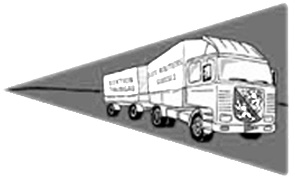 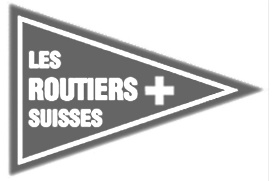      VERBAND SCHWEIZER BERUFSFAHRER	__________________________________________________________Wahleneines neuen Präsidenten	Franco Minikus würde sich als Präsident für ein Jahr zur Verfügung stellen.Die Abstimmung zur Wahl des Präsidenten ergab folgendes Ergebnis:Ja – Stimmen:	144Nein – Stimmen:	1Enthaltungen:	0Wahl des übrigen VorstandesDer restliche Vorstand würde sich ebenfalls für ein weiteres Jahr zur Verfügung stellen.Vizepräsident: 	Dany BaumgartnerKassier:	Doris BischofAktuar:	Gabi ScheibenSekretariat:	Nathalie	GrandjeanBeisitzer:	Niki KobelBeisitzer:	Roman HugDie Abstimmung zur Wahl des übrigen Vorsandes ergab folgendes Ergebnis:Ja – Stimmen:	143Nein – Stimmen:	1Enthaltungen: 	1Wahl des ZentralvorstandmitgliedFranco Minikus würde sich für ein Jahr als Zentralvorstandsmitglied zur Verfügung stellen.Die Abstimmung zur Wahl des Zentralvorstandmitglied ergab folgendes Ergebnis:Ja – Stimmen:	143Nein – Stimmen:	2Enthaltungen: 	0Wahl der Stv. – ZentralvorstandmitgliederAlle übrigen Vorstandsmitglieder stellen sich für ein weiteres Jahr als              Stv. – Zentralvorstandmitglied zur Verfügung.Die Abstimmung zur Wahl der Stellvertreter des Zentralvorstandmitglied ergab folgendes Ergebnis:Ja – Stimmen:	143Nein – Stimmen:	1Enthaltungen: 	1eines neuen Wahl RechnungsrevisorsAls Rechnungsrevisor für 2 Jahre, würde sich David Frei zur Verfügung stellen. Die Abstimmung zur Wahl des Rechnungsrevisors ergab folgendes Ergebnis:Ja – Stimmen:	144Nein – Stimmen:	1Enthaltungen: 	0Wahl der Delegierten zur Delegiertenversammlung LRS vom 23.04.2022Als Delegierte zur Delegiertenversammlung der LRS würden sich folgende Personen zur Verfügung stellen:Niki KobelDany BaumgartnerNathalie GrandjeanGabi ScheibenRoman HugDoris BischofDie Abstimmung zur Wahl der Delegierten zur Delegiertenversammlung der LRS ergab folgendes Ergebnis:Ja – Stimmen:	144Nein – Stimmen:	1Enthaltungen: 	0